STAR OF THE WEEK SEPTEMBER 11THOak Class– Jasmine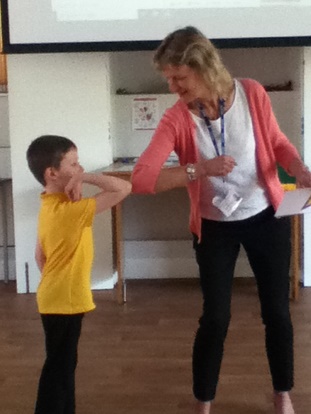 Apple Class – Charlie and DannyWillow Class – JanisAsh Class – WilliamSycamore Class – PaigeBeech Class - Layla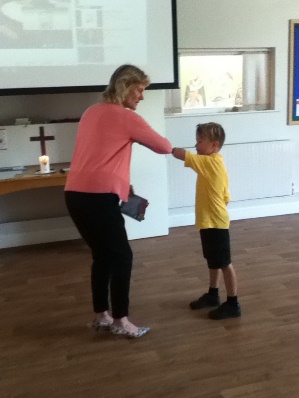 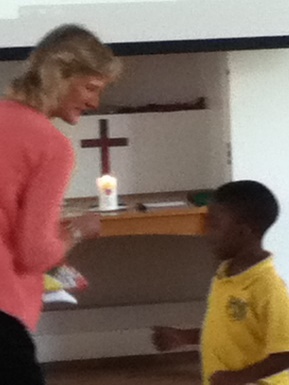 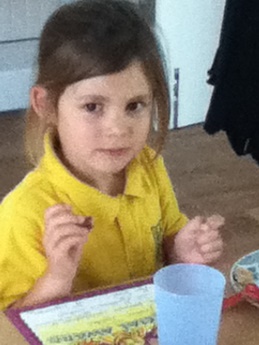 